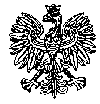 KOMENDA  WOJEWÓDZKA  POLICJIz siedzibą w RadomiuSekcja Zamówień Publicznych	ul. 11 Listopada 37/59,      26-600 Radomtel. 47 701 31 03		tel. 47 701 20 07    Radom, dnia 30.11.2022r.  Egz. poj.ZP – 2977 /22								 WYKONAWCYInformacja o unieważnieniu postępowania w części dotyczącejzadania nr: 2 i 3dotyczy postępowania o udzielenie zamówienia publicznego ogłoszonego na dostawy 
w trybie podstawowym, na podstawie art. 275 pkt 1 ustawy Pzp w przedmiocie zamówienia:  „Zakup i dostawa pojazdów służbowych” ( ID 691397 )                                           Nr sprawy 75 /22Zamawiający - Komenda Wojewódzka Policji z siedzibą w Radomiu, działając na podstawie art. 260  ust. 1 i 2 ustawy z dnia 11 września 2019r. Prawo zamówień publicznych ( Dz. U. z 2022 poz. 1710 ze zm. ) zawiadamia, że postępowanie zostało unieważnione na niżej wymienione zadania:  Zadanie nr 2 –   Zakup i dostawa pojazdu czterokołowego typu QUAD – ilość 1 szt.Uzasadnienie prawne: art. 255 pkt. 1 ustawy Prawo zamówień publicznych z dnia 11 września 
                                         2019r.  ( Dz. U. z 2022r. poz. 1710 z późn. zm.) Uzasadnienie faktyczne: na zadanie nr 2  nie złożono żadnej oferty.Zadanie nr 3 – Zakup i dostawa pojazdu czterokołowego typu QUARD z lawetą 
                          i oprzyrządowaniem – ilość 1 szt.Uzasadnienie prawne: art. 255 pkt. 2 ustawy Prawo zamówień publicznych z dnia 11 września 
                                                      2019r.  ( Dz. U. z 2022r. poz. 1710 z poźn. zm. ) Uzasadnienie faktyczne: na zadanie nr 3 wszystkie złożone oferty podlegają odrzuceniu.Z poważaniem           KIEROWNIK                                                                                                                                                                                                          		Sekcji Zamówień Publicznych                                                                                           	 KWP z siedzibą w Radomiu                                                                                     	     / - / Justyna KowalskaInformację o unieważnieniu postępowania  w ramach zadania 2 i 3 przekazano Wykonawcom za pośrednictwem platformy zakupowej Open Nexus  w dniu 30.11.2022r. a także udostępniono na stronie internetowej prowadzonego postępowania pod adresem: https://platformazakupowa.pl/pn/kwp_radom w dniu 30.11.2022r. Wyk. egz. poj.  Wytworzył: A.S.